9.1	النظر استناداً إلى نتائج دراسات قطاع الاتصالات الراديوية، فيما يلي:2.9.1	إدخال تعديلات على لوائح الراديو، بما في ذلك توزيعات جديدة للطيف للخدمة المتنقلة البحرية الساتلية (أرض-فضاء وفضاء-أرض) ويفضل أن يكون ذلك ضمن نطاقي التردد MHz 157,4375-156,0125 وMHz 162,0375-160,6125 في التذييل 18 من لوائح الراديو، لإتاحة المكوّنة الساتلية لأنظمة تبادل البيانات بالموجات المترية (VDES)، مع ضمان ألاَّ تؤدي هذه المكوّنة في الوقت ذاته إلى تردّي المكوّنات الأرضية الحالية لنظام VDES، وعمليات الرسائل الخاصة بالتطبيق (ASM)، ونظام التعرف الأوتوماتي (AIS) وألاَّ يفرض قيوداً إضافية على الخدمات القائمة في هذه النطاقات وفي نطاقات التردد المجاورة المشار إليها في الفقرتين د) وه‍) من "إذ يدرك" من القرار 360 (Rev.WRC-15)؛خلفيةيدعو القرار 360 (Rev.WRC-15) "النظر في أحكام تنظيمية وتوزيعات الطيف للخدمة المتنقلة البحرية الساتلية لتمكين المكوِّن الساتلي من نظام تبادل البيانات في نطاق الموجات المترية (VDES) والاتصالات الراديوية البحرية المعززة" إلى أن يجري قطاع الاتصالات الراديوية، على وجه السرعة وفي وقت مناسب قبل المؤتمر العالمي للاتصالات الراديوية لعام 2019، دراسات تقاسم وتوافق بين المكونات الساتلية لنظام تبادل البيانات في نطاق الموجات المترية والخدمات القائمة في نطاقات التردد ذاتها والنطاقات المجاورة المحددة في الفقرتين د) وه‍) من "وإذ يدرك" لتعيين التدابير التنظيمية الممكنة، بما في ذلك توزيعات الطيف على الخدمة المتنقلة البحرية الساتلية (MMSS) (أرض-فضاء) و(فضاء-أرض) لتطبيقات نظام تبادل البيانات في نطاق الموجات المترية. ولهذه الغاية، شرع قطاع الاتصالات الراديوية بدراسات تقاسم بين الترددات المقترحة لسواتل نظام تبادل بيانات الموجات المترية (VDE-SAT) والخدمات القائمة في النطاقات ذاتها وفي النطاقات المجاورة كي لا يفرض هذا المكون أية قيود إضافية على الخدمات القائمة في هذه النطاقات وفي نطاقات التردد المجاورة على النحو المشار إليه في الفقرتين د) وﻫ‍) من "إذ يدرك" من القرار 360 (Rev.WRC-15). ويمكن أن ينفع المكون الساتلي لنظام تبادل البيانات في نطاق الموجات المترية في تحسين الملاحة البحرية والتطبيقات المتعلقة بالسلامة على أساس عالمي.وتستعمل أساليب الاتصالات التقليدية البحرية (الصوت مثلاً) لنقل المعلومات اللازمة من أجل تحسين سلامة الملاحة لا سيما في الظروف المعاكسة. ويلزم توفير مزيد من المعلومات (مثل أحوال الطقس وخرائط الجليد وحالة مساعدة الملاحة ومستويات المياه والتغيرات السريعة لحالة الموانئ) في الوقت الفعلي لتحسين القرارات التشغيلية بشأن الأرض والسفن التي سوف تؤدي إلى رحلات أكثر أماناً وكفاءة. وأبدت السلطات الساحلية الاهتمام بزيادة كمية المعلومات التي يتم استردادها من السفن في الوقت الفعلي (من قبيل معلومات السفر وقائمة أسماء الركاب والتقارير قبل الوصول) بطريقة أكثر كفاءة لنقل هذه المعلومات ومعالجتها كمعلومات رقمية.وكنتيجة لهذه المتطلبات الإضافية بشأن الاتصالات البحرية، أدخل المؤتمر العالمي للاتصالات الراديوية لعام 2015 تغييرات تنظيمية على التذييل 18 للوائح الراديو من أجل تسهيل استعمال المكون الأرضي لنظام تبادل البيانات في نطاق الموجات المترية (VDES). ويمكن أن تستعمل السلطات البحرية حول العالم هذه القنوات بغية الاستجابة لزيادة نقل المعلومات وتحسين السلامة والكفاءة البحريتين في البيئة البحرية المتنامية.ونظام تبادل البيانات في نطاق الموجات المترية هو امتداد باهر النجاح لنظام التعرف الأوتوماتي (AIS) الذي يستعمله المجتمع البحري، مع توفيره الحماية للوظائف الأصلية في نظام التعرف الأوتوماتي، وهي التحديد والتبليغ عن الموقع والتعقب.وتم تصميم نظام التعرف الأوتوماتي كنظام لتجنب الاصطدام في المقام الأول، وستستمر الرسائل الخاصة بالتطبيق (ASM) بالعمل إلى جانب القنوات الجديدة لنظام تبادل البيانات في نطاق الموجات المترية. ويستند نظام تبادل البيانات في نطاق الموجات المترية إلى معدلات نقل رقمية متينة وفعالة من خلال تجميع عدة قنوات بمقدار 25 kHz لزيادة قدرة الصبيب.وعندما تسافر السفن خارج منطقة التغطية الأرضية للمحطات الساحلية، يمكن للشبكات الساتلية أن تتيح قدرة نظام تبادل البيانات في نطاق الموجات المترية من أجل دعم السلامة والملاحة وتحسينهما. وتجري مواصلة دراسة المكون الساتلي لنظام تبادل البيانات في نطاق الموجات المترية، وذلك من أجل أن يراعي المؤتمر العالمي للاتصالات الراديوية لعام 2019 الخدمات القائمة ضمن نطاق التردد قيد النظر أو في النطاقات المجاورة له.وبموجب الرقم 225A.5، يتضمن نطاق التردد المجاور 156-154 MHz توزيعاً أولياً لخدمة التحديد الراديوي للموقع في بعض البلدان.وأجرى قطاع الاتصالات الراديوية، وفقاً للقرار 360 (Rev.WRC-15)، دراسات بشأن التوزيعات الجديدة الممكنة للخدمة المتنقلة البحرية الساتلية (أرض-فضاء) و(فضاء-أرض)، مع تفضيل أن يكون ذلك ضمن نطاقيْ التردد MHz 157,4375-156,0125 وMHz 162,0375-160,6125 الواردين في التذييل 18 للوائح الراديو لدعم التطور الرقمي للاتصالات الراديوية البحرية.وترد نتائج دراسات التقاسم والتوافق في التوصية ITU-R M.2092-0 التي تم إعدادها في فترة الدراسة الخاصة بالمؤتمر WRC-15 وفي التقرير ITU-R M.2435-0 الذي وضع في فترة الدراسة هذه.واستناداً إلى نتائج الدراسات، تم وضع ستة أساليب لاستيفاء البند 2.9.1 من جدول أعمال المؤتمر العالمي للاتصالات الراديوية لعام 2019 (WRC-19). ويكمن الاختلاف الرئيسي بين الأساليب في خطة الترددات وقناع كثافة تدفق القدرة المقرر فرضهما على إرسالات الخدمة المتنقلة البحرية الساتلية (فضاء-أرض)، وهو ما يرد وصفه في التقرير ITU-R M.2435-0.وعلاوة على ذلك، جرت دراسة خطط الترددات الثلاث التالية في التقرير ITU-R M.2435-0. ويرجى ملاحظة أن الخيارين 2 و3 فقط لخطط الترددات تستعمل في أساليب الاجتماع التحضيري للمؤتمر.الخيار 1 لخطط التردداتيسمح الخيار 1 لخطط الترددات باستعمال القنوات 24 و84 و25 و85 و26 و86 الواردة في التذييل 18 للوائح الراديو بطريقة متقاسمة بين المكون الأرضي لتبادل البيانات في نطاق الموجات المترية (VDE-TER) والمكون الساتلي لتبادل البيانات في نطاق الموجات المترية (VDE-SAT).-	يتم تقاسم القنوات الأربع 1024 و1084 و1025 و1085 للاتصالات من السفينة إلى الساحل ومن السفينة إلى الساتل (الوصلة الصاعدة للمكون الساتلي VDE-SAT).-	القناتان 1026 و1086 محجوزتان حصراً للخدمات من السفينة إلى الساتل (الوصلة الصاعدة للمكون الساتلي VDE-SAT).-	يتم تقاسم القنوات الأربع 2024 و2084 و2025 و2085 بين الاتصالات من الساحل إلى السفينة ومن السفينة إلى السفينة ومن الساتل إلى السفينة (الوصلة الهابطة للمكون الساتلي VDE-SAT).-	القناتان 2026 و2086 محجوزتان حصراً للاتصالات من الساتل إلى السفينة (الوصلة الهابطة للمكون الساتلي 
VDE-SAT) ولا تستعملان من أجل المكون الأرضي VDE-TER.الخيار 2 لخطط التردداتيسمح الخيار 2 لخطط الترددات باستعمال القنوات 24 و84 و25 و85 للمكون الأرضي VDE-TER، بينما تحدد القناتان 26 و86 للوصلة الصاعدة للمكون الساتلي VDE-SAT، ولا تستعملان من أجل المكون الأرضي VDE-TER. وتتاح الوصلة الصاعدة للمكون الساتلي VDE-SAT أيضاً في القنوات 24 و84 و25 و85 ولكن ينبغي ألا تفرض قيوداً على المكون الأرضي VDE-TER في هذه القنوات. وتحدد ترددات للوصلة الهابطة للمكون الساتلي VDE-SAT ضمن مدى التردد MHz 161,4875-160,9625 غير الوارد في التذييل 18 للوائح الراديو. -	تحدد القنوات الأربع 1024 و1084 و1025 و1085 للاتصالات من السفينة إلى الساحل، ولكن الاتصالات من السفينة إلى الساتل (الوصلة الصاعدة للمكون الساتلي VDE-SAT) قد تكون ممكنة دون فرض قيود على الاتصالات من السفينة إلى الساحل.-	تحدد القنوات الأربع 2024 و2084 و2025 و2085 للاتصالات من الساحل إلى السفينة ومن السفينة إلى السفينة، ولكن الاتصالات من السفينة إلى الساتل (الوصلة الصاعدة للمكون الساتلي VDE-SAT) قد تكون ممكنة دون فرض قيود على الاتصالات من الساحل إلى السفينة ومن السفينة إلى السفينة.-	القناتان 1026 و2086 محجوزتان حصراً للخدمات من السفينة إلى الساتل (الوصلة الصاعدة للمكون الساتلي VDE-SAT).-	تحدد ترددات للخدمات من الساتل إلى السفينة (الوصلة الهابطة للمكون الساتلي VDE-SAT) ضمن مدى التردد MHz 161,4875-160,9625 غير الوارد في التذييل 18 للوائح الراديو.الخيار 3 لخطط التردداتيسمح الخيار 3 لخطط الترددات باستعمال القنوات 24 و25 و84 و85 بطريقة متقاسمة بين المكونين الأرضي والساتلي لتبادل البيانات في نطاق الموجات المترية (VDE-TER وVDE-SAT)، بينما تحدد القناتان 26 و86 للمكون الساتلي VDE-SAT.-	يتم تقاسم القنوات الأربع 1024 و1084 و1025 و1085 بين الاتصالات من السفينة إلى الساحل ومن السفينة إلى السفينة ومن الساحل إلى السفينة ومن السفينة إلى الساتل (الوصلة الصاعدة للمكون الساتلي VDE-SAT).-	تحدد القناتان 1026 و2086 للاتصالات من السفينة إلى الساتل (الوصلة الصاعدة للمكون الساتلي VDE-SAT)، ولا تستعملان من أجل المكون الأرضي VDE-TER.-	تحدد القنوات الأربع 2024 و2084 و2025 و2085 للاتصالات من الساتل إلى السفينة (الوصلة الهابطة للمكون الساتلي VDE-SAT)، بينما قد تكون الاتصالات من الساحل إلى السفينة ممكنة دون فرض قيود على الاتصالات من الساتل إلى السفينة.تحدد القناتان 2026 و2086 للاتصالات من الساتل إلى السفينة (الوصلة الهابطة للمكون الساتلي VDE-SAT)، ولا تستعملان في المكون الأرضي VDE-TER.المـادة 5توزيع نطاقات الترددالقسم IV  -  جدول توزيع نطاقات التردد
(انظر الرقم 1.2)

MOD	IAP/11A9A2/1#50295MHz 161,9375-148MOD	IAP/11A9A2/2#50296228AA.5	يقتصر استعمال الخدمة المتنقلة البحرية الساتلية (أرض-فضاء) التردد MHz 161,9625-161,9375 وMHz 162,0125-161,9875 على الأنظمة التي تعمل وفقاً للتذييل 18.    (WRC-)ADD	IAP/11A9A2/3#50297A192.5	يقتصر استعمال الخدمة المتنقلة البحرية الساتلية (فضاء-أرض) لنطاق التردد MHz 161,4875-160,9625 على الأنظمة الساتلية غير المستقرة بالنسبة إلى الأرض التي تعمل وفقاً لأحدث صيغة للتوصية ITU-R M.2092. وهذا الاستخدام مرهون بتطبيق أحكام الرقم 14.9.     (WRC-19)MOD	IAP/11A9A2/4#50298208A.5	يجب على الإدارات، عندما تخصص ترددات للمحطات الفضائية في الخدمة المتنقلة الساتلية في النطاقات MHz 138-137 وMHz 390-387 وMHz 401-400,15، أن تتخذ جميع التدابير الممكنة عملياً لحماية خدمة الفلك الراديوي في النطاقات MHz 153-150,05 وMHz 328,6-322 وMHz 410-406,1 وMHz 614-608 من التداخلات الضارة الناجمة عن الإرسالات غير المطلوبة. وسويات العتبة للتداخلات الضارة بخدمة الفلك الراديوي مبينة في التوصية ذات الصلة الصادرة عن قطاع الاتصالات الراديوية في الاتحاد.(WRC-)    MOD	IAP/11A9A2/5#50299208B.5*	في النطاقات:		MHz 138-137،
		MHz 390-387،
		MHz 401-400,15،
		MHz 1 492-1 452،
		MHz 1 610-1 525،
		MHz 1 626,5-1 613,8،
		MHz 2 690-2 655،
		GHz 22-21,4،ينطبق القرار 739 (Rev.WRC-).   (WRC-)MOD	IAP/11A9A2/6التذييـل 18 (REV.WRC-)جدول ترددات الإرسال في نطاق الموجات المترية (VHF)
الموزع للخدمة المتنقلة البحرية(انظر المادة 52)MOD	IAP/11A9A2/7#50300التذييـل 18 (REV.WRC-)جدول ترددات الإرسال في نطاق الموجات المترية (VHF)
الموزع للخدمة المتنقلة البحرية(انظر المادة 52)ملاحظات الجدولملاحظات محددةث)		يحدد نطاقا التردد (اللذان يقابلان القنوات: 24 و84 و25 و85 و26 و86) لاستخدام نظام تبادل البيانات في نطاق الموجات المترية (VDES) الموصوف في أحدث صيغة للتوصية ITU-R M.2092. ويجوز أيضاً للإدارات التي ترغب في ذلك استخدام نطاقات التردد هذه للتشكيل التماثلي الموصوف في أحدث صيغة للتوصية ITU-R M.1084، شريطة ألا تتسبب في تداخل ضار بالمحطات الأخرى العاملة في الخدمة المتنقلة البحرية التي تستخدم إرسالات مشكلة رقمياً وألا تطالب بالحماية منها وشريطة التنسيق مع الإدارات المتأثرة.(WRC-)      MOD	IAP/11A9A2/8التذييـل 18 (REV.WRC-)جدول ترددات الإرسال في نطاق الموجات المترية (VHF)
الموزع للخدمة المتنقلة البحرية(انظر المادة 52)ملاحظات الجدولملاحظات محددةMOD	IAP/11A9A2/9#50300التذييـل 18 (REV.WRC-)جدول ترددات الإرسال في نطاق الموجات المترية (VHF)
الموزع للخدمة المتنقلة البحرية(انظر المادة 52)ملاحظات الجدولملاحظات محددةخ)	يُعين نطاقا التردد MHz وMHz  (اللذان يقابلان القنوات: 82 و23 و83 و24 و84 و25 و85 و26 و86) للإرسالات المشكلة رقمياً في البلدان التالية: أنغولا وبوتسوانا وليسوتو ومدغشقر وملاوي وموريشيوس وموزامبيق وناميبيا وجمهورية الكونغو الديمقراطية وسيشيل وجنوب إفريقيا وسوازيلاند وتن‍زانيا وزامبيا وزمبابوي.	يُعين نطاقا التردد MHz وMHz  (اللذان يقابلان القنوات: 23 و83 و24 و84 و25 و85 و26 و86) للإرسالات المشكلة رقمياً في الصين. (WRC-)      MOD	IAP/11A9A2/10#50300التذييـل 18 (REV.WRC-)جدول ترددات الإرسال في نطاق الموجات المترية (VHF)
الموزع للخدمة المتنقلة البحرية(انظر المادة 52)ملاحظات الجدولملاحظات محددةﺥﺥ)	يمكن دمج القنوات 24 و84 و25 و85 لتشكيل ذات عرض نطاق يبلغ kHz 100 من أجل تشغيل المكوِّن الأرضي لنظام تبادل البيانات في نطاق الموجات المترية (VDES) على النحو الموصوف في أحدث صيغة للتوصية ITU-R M.2092.(WRC-)      MOD	IAP/11A9A2/11#50300التذييـل 18 (REV.WRC-)جدول ترددات الإرسال في نطاق الموجات المترية (VHF)
الموزع للخدمة المتنقلة البحرية(انظر المادة 52)ملاحظات الجدولملاحظات محددةض)	تُقسّم كلمن هذه القنوات إلى قناتين مفردتين. وتُستعمل القناتان ASM 1 وASM 2 على التوالي من أجل الرسائل الخاصة بالتطبيق (ASM) على النحو الموصوف في أحدث صيغة للتوصية ITUR M.2092.(WRC-)      MOD	IAP/11A9A2/12التذييـل 18 (REV.WRC-)جدول ترددات الإرسال في نطاق الموجات المترية (VHF)
الموزع للخدمة المتنقلة البحرية(انظر المادة 52)ملاحظات الجدولملاحظات محددةMOD	IAP/11A9A2/13#50300التذييـل 18 (REV.WRC-)جدول ترددات الإرسال في نطاق الموجات المترية (VHF)
الموزع للخدمة المتنقلة البحرية(انظر المادة 52)ملاحظات الجدولملاحظات محددةضﺽ)	تستعمل القنوات 1027 و1028 و87 و88 كقنوات تماثلية وحيدة التردد من أجل عمليات الموانئ وحركة السفن.   (WRC-)MOD	IAP/11A9A2/14التذييـل 18 (REV.WRC-)جدول ترددات الإرسال في نطاق الموجات المترية (VHF)
الموزع للخدمة المتنقلة البحرية(انظر المادة 52)ملاحظات الجدولملاحظات محددةالأسباب:	الملاحظة أأأ): يُدرج المكون الساتلي للنظام VDES (VDE-SAT) في التذييل 18 للوائح الراديو على كلا الحافتين الدنيا والعليا للقنوات 24 و84 و25 و85 و26 و86 للاتصالات من السفينة إلى الساتل (الوصلة الصاعدة للمكون الساتلي VDE-SAT) وفقاً لأحدث صيغة للتوصية ITU-R M.2092.MOD	IAP/11A9A2/15#50301القـرار 739 (REV.WRC-)التوافق بين خدمة الفلك الراديوي والخدمات الفضائية النشيطة
في بعض نطاقات التردد المجاورة أو القريبةإن المؤتمر العالمي للاتصالات الراديوية ()،...الملحـق 1 بالقـرار 739 (REV.WRC-)سويات العتبة للبث غير المطلوبالجدول 2-1سويات عتبة كثافة تدفق القدرة المكافئة(1) للإرسالات غير المطلوبة 
من جميع المحطات الفضائية لنظام ساتلي غير مستقر بالنسبة إلى الأرض في موقع محطة للفلك الراديويSUP	IAP/11A9A2/16#50294القـرار 360 (REV.WRC-15)النظر في أحكام تنظيمية وتوزيعات الطيف للخدمة المتنقلة البحرية الساتلية
لتمكين المكوِّن الساتلي من نظام تبادل البيانات في نطاق الموجات المترية (VDES)
والاتصالات الراديوية البحرية المعززةالأسباب:	يُقترح إلغاء القرار 360 (Rev.WRC-15) حيث إنه لن تكون هناك حاجة إليه عندما يوافق المؤتمر العالمي للاتصالات الراديوية لعام 2019 على الأحكام التنظيمية وتوزيعات الطيف للخدمة المتنقلة البحرية الساتلية اللازمة من أجل تمكين المكون الساتلي لتبادل البيانات في نطاق الموجات المترية (VDE-SAT).MOD	IAP/11A9A2/17#50303التذييـل 5 (REV.WRC-)تعرف هوية الإدارات التي ينبغي التنسيق معها
أو الحصول على موافقتها وفقاً لأحكام المادة 9MOD	IAP/11A9A2/18#50304الجدول 1-5 (تابع)     (Rev.WRC-)الأسباب:	يحدد التعديل أعلاه عتبة تنسيق في الجدول 1-5 من أجل إحالات الرقم 14.9 من لوائح الراديو فيما يتعلق بالوصلة الهابطة للمكون الساتلي VDE-SAT لضمان التوافق مع خدمات الأرض. ويُحدد في الملحق 2 بالتقرير ITU-R M.2435-0 قناع عتبة النسيق.___________المؤتمر العالمي للاتصالات الراديوية (WRC-19)
شرم الشيخ، مصر، 28 أكتوبر - 22 نوفمبر 2019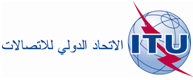 الجلسة العامةالمراجعة 1
للإضافة 2
للوثيقة 11(Add.9)-A9 أكتوبر 2019الأصل: بالإنكليزية/بالإسبانيةالدول الأعضاء في لجنة البلدان الأمريكية للاتصالات (CITEL)الدول الأعضاء في لجنة البلدان الأمريكية للاتصالات (CITEL)مقترحات بشأن أعمال المؤتمرمقترحات بشأن أعمال المؤتمربند جدول الأعمال 2.9.1بند جدول الأعمال 2.9.1التوزيع على الخدماتالتوزيع على الخدماتالتوزيع على الخدماتالإقليم 1الإقليم 2الإقليم 3-156,8375ثابتةمتنقلة باستثناء المتنقلة للطيران-156,8375		ثابتة		متنقلة-156,8375		ثابتة		متنقلة226.5		226.5		226.5-ثابتةمتنقلة باستثناء المتنقلة للطيران-		ثابتة		متنقلة-		ثابتة		متنقلة226.5226.5226.5-ثابتةمتنقلة باستثناء المتنقلة للطيران-		ثابتة		متنقلة-		ثابتة		متنقلة226.5		226.5		226.5-ثابتةمتنقلة باستثناء المتنقلة للطيران-		ثابتة		متنقلة-		ثابتة		متنقلة226.5		226.5		226.5-ثابتةمتنقلة باستثناء المتنقلة للطيران-		ثابتة		متنقلة-		ثابتة		متنقلة226.5		226.5		226.5-161,9375ثابتةمتنقلة باستثناء المتنقلة للطيران-161,9375		ثابتة		متنقلة-161,9375		ثابتة		متنقلة226.5		226.5		226.5رقم القناةملاحظاتترددات الإرسال
(MHz)ترددات الإرسال
(MHz)بين السفنالعمليات المينائية
وحركة السفنالعمليات المينائية
وحركة السفنالمراسلات
العموميةرقم القناةملاحظاتمن محطات السفنمن المحطات الساحليةبين السفنتردد وحيدترددانالمراسلات
العمومية24ث)، 
خ)، ﺥﺥ)157,200161,800xxx1024ث)، 
خ)، ﺥﺥ)200,1572024ث)، 
خ)، ﺥﺥ)800,161800,161x(رقمية فقط)84ث)، 
خ)، ﺥﺥ)157,225161,825xxx1084ث)، 
خ)، ﺥﺥ)225,1572084ث)، 
خ)، ﺥﺥ)825,161825,161x(رقمية فقط)25ث)، 
خ)، ﺥﺥ)157,250161,850xxx1025ث)، 
خ)، ﺥﺥ)250,1572025ث)، 
خ)، ﺥﺥ)161,850161,850x(رقمية فقط)85ث)، 
خ)، ﺥﺥ)157,275161,875xxx1085ث)، 
خ)، ﺥﺥ)157,2752085ث)، 
خ)، ﺥﺥ)161,875161,875x(رقمية فقط)26ث)، خ)157,300161,900xxx1026ث)، خ)157,3002026ث)، خ)161,90086ث)، خ)157,325161,925xxx1086ث)، خ)157,3252086ث)، خ)161,92527ض)157,350161,950xx1027ﺽﺽ)157,350157,350x*2027ض)161,950161,95087ﺽﺽ)157,375157,375x28ض)157,400162,000xx1028ﺽﺽ)157,400157,400x*2028ض)162,000162,00088ﺽﺽ)157,425157,425xAIS 1و)، ل)، ع)161,975161,975AIS 2و)، ل)، ع)162,025162,025*   اعتباراً من 1 يناير 2019، سيُطلق على القناة 2027 اسم ASM 1 وسيُطلق على القناة 2028 اسم ASM 2.*   اعتباراً من 1 يناير 2019، سيُطلق على القناة 2027 اسم ASM 1 وسيُطلق على القناة 2028 اسم ASM 2.*   اعتباراً من 1 يناير 2019، سيُطلق على القناة 2027 اسم ASM 1 وسيُطلق على القناة 2028 اسم ASM 2.*   اعتباراً من 1 يناير 2019، سيُطلق على القناة 2027 اسم ASM 1 وسيُطلق على القناة 2028 اسم ASM 2.*   اعتباراً من 1 يناير 2019، سيُطلق على القناة 2027 اسم ASM 1 وسيُطلق على القناة 2028 اسم ASM 2.*   اعتباراً من 1 يناير 2019، سيُطلق على القناة 2027 اسم ASM 1 وسيُطلق على القناة 2028 اسم ASM 2.*   اعتباراً من 1 يناير 2019، سيُطلق على القناة 2027 اسم ASM 1 وسيُطلق على القناة 2028 اسم ASM 2.*   اعتباراً من 1 يناير 2019، سيُطلق على القناة 2027 اسم ASM 1 وسيُطلق على القناة 2028 اسم ASM 2.الخدمة الفضائيةنطاق الخدمة الفضائيةنطاق خدمة الفلك الراديويالرصد المتواصل، 
هوائي مكافئي وحيدالرصد المتواصل، 
هوائي مكافئي وحيدرصد الخطوط الطيفية، 
هوائي مكافئي وحيدرصد الخطوط الطيفية، 
هوائي مكافئي وحيدقياس تداخل ذو خط أساس طويل جداً (VLBI)قياس تداخل ذو خط أساس طويل جداً (VLBI)شرط التطبيق:أن يستلم المكتب معلومات النشر المسبق عقب دخول الوثائق الختامية للمؤتمرات التالية حيز النفاذ:الخدمة الفضائيةنطاق الخدمة الفضائيةنطاق خدمة الفلك الراديويكثافة تدفق القدرة(2)عرض النطاق المرجعيكثافة تدفق القدرة(2)عرض النطاق المرجعيكثافة تدفق القدرة (2)عرض النطاق المرجعيشرط التطبيق:أن يستلم المكتب معلومات النشر المسبق عقب دخول الوثائق الختامية للمؤتمرات التالية حيز النفاذ:الخدمة الفضائية(MHz)(MHz)(dB(W/m2))(MHz)(dB(W/m2))(kHz)(dB(W/m2))(kHz)شرط التطبيق:أن يستلم المكتب معلومات النشر المسبق عقب دخول الوثائق الختامية للمؤتمرات التالية حيز النفاذ:الخدمة المتنقلة الساتلية (فضاء-أرض)138-137153-150,05238–2,95NANANANAWRC-07الخدمة المتنقلة الساتلية (فضاء-أرض)390-387328,6-322240–6,6255–10228–10WRC-07الخدمة المتنقلة الساتلية (فضاء-أرض)401-400,15410-406,1242–3,9NANANANAWRC-07الخدمة المتنقلة الساتلية (فضاء-أرض)1 559-1 5251 427-1 400243–27259–20229–20WRC-07خدمة الملاحة الراديوية(3) الساتلية (فضاء-أرض)1 610-1 5591 613,8-1 610,6NANA258–20230–20WRC-07الخدمة المتنقلة الساتلية (فضاء-أرض)1 559-1 5251 613,8-1 610,6NANA258–20230–20WRC-07الخدمة المتنقلة الساتلية (فضاء-أرض)1 626,5-1 613,81 613,8-1 610,6NANA258–20230–20WRC-03مرجع 
المادة 9الحالةنطاقات التردد (والإقليم)
للخدمة المطلوب التنسيق بشأنهاالعتبة/الشرططريقة الحسابملاحظاتالرقم 14.9 /non-GSO للأرض 
و/GSOللأرضمحطة فضائية في شبكة ساتلية في نطاقات التردد التي يوجد بشأنها حاشية تحيل إلى الرقم 11A.9 أو إلى الرقم 14.9، بالنسبة إلى محطات خدمات الأرض التي يكون فيها تجاوز لقيمة (قيم) العتبة (1	نطاقات التردد التي يوجد بشأنها حاشية تحيل إلى الرقم 11A.9؛



(2	GHz 12,2-11,7
(الإقليم 2، FSS GSO)





(3	5 030-5 091 MHz (1	انظر الفقرة 1 من الملحق 1 بهذا التذييل؛ في النطاقات المحددة في الرقم 414A.5 ترد الشروط المفصلة لتطبيق الرقم 14.9 في الرقم 414A.5 بالنسبة إلى شبكات الخدمة المتنقلة الساتلية(2	 في النطاق GHz 12,2-11,7 (الإقليم 2، FSS GSO):	-124 dB(W/(m2 · MHz)) من أجل0°    5	-124 + 0,5  dB(W/(m2 · MHz)) (5 – )	من أجل 5° <   25 	-114  dB(W/(m2 · MHz))من أجل  > 25	حيث  زاوية الوصول للموجة الواردة فوق المستوي الأفقي (بالدرجات)(3	تراكب عروض النطاقات(1	انظر الفقرة 1 من الملحق 1 بهذا التذييل